CURRICULUM VITAEFOR JESSICA A. RENGEREmail: jessica.renger@cgu.eduPhone: (520) 328-7162EDUCATION2018-Present	Doctor of Philosophy (in progress) | Evaluation and Applied Research Methods | Claremont Graduate University | Claremont, CA. 2018-2021	Master of Arts | Evaluation and Applied Research Methods | Claremont Graduate University | Claremont, CA. 2018	Bachelor of Science Summa Cum Laude | Neuroscience and Cognitive Science | University of Arizona Honors College | Tucson, AZ. EMPLOYMENT2021 - Present	Adjunct Professor: Theory Driven Evaluation Science. Claremont Graduate University. Claremont, CA.2021 - Present	Research Associate: MUSE Research LLC. Supervisor: Dr. Ivonne Chand. Washington D.C.2019 - Present	Co-Founder: Just Evaluation Services (JESS) LLC. Tucson, AZ2021	Administrative Assistant: The Evaluators Institute (TEI). Claremont Graduate University. Claremont, CA.2021	Course Producer: The Evaluators Institute (TEI). Claremont Graduate University. Claremont, CA.2020 - 2021	Research and Evaluation Associate: Claremont Evaluation Center. Supervisor: Dr. Stewart Donaldson. Claremont Graduate University. Claremont, CA.2019-2021	Teaching Assistant: Theory Driven Program Evaluation Science. Supervisor: Dr. Stewart Donaldson. Claremont Graduate University. Claremont, CA.2021 	Teaching Assistant: Field Placement. Supervisor: Dr. Stewart Donaldson. Claremont Graduate University. Claremont, CA.2021 	Teaching Assistant: Evaluation Procedures Practicum. Supervisor: Dr. Tiffany Berry. Claremont Graduate University. Claremont, CA.2020 	Teaching Assistant: Evaluation Procedures. Supervisor: Dr. Tiffany Berry. Claremont Graduate University. Claremont, CA.2020 	Teaching Assistant: Comparative Evaluation Theory. Supervisor: Dr. Leslie Fierro. Claremont Graduate University. Claremont, CA.2019 	Teaching Assistant: Research Methods. Supervisor: Dr. William Crano. Claremont Graduate University. Claremont, CA.2018	Coordinator: The Evaluators Institute (TEI). Winter Conference Session. Claremont Graduate University. Claremont, CA.2018 	Personal Assistant: Faster Forward Fund (3F). Supervisors: Dr. Michael Scriven, Dr. Jane Davidson, Dr. Sarah Mason. Organized and coordinated incoming projects and fund allocationPromoted and spread awareness of Michael Scriven and the Faster Forward Fund through numerous social media platforms2018-2019	Intern: Harness EMS, Funeral Home, and Coroner’s Office. Buffalo, WY.2015-2018	Course Grader: Religion in the American Experience. Department of Religious Studies, University of Arizona. Tucson, AZ2017 	Undergraduate Summer Researcher: The Undergraduate Biology Research Program (UBRP). University of Arizona. Tucson, AZ. 2017	Course Grader: World Religions. Department of Religious Studies, University of Arizona. Tucson, AZ. 2017	Course Grader: Love in World Religions. Department of Religious Studies, University of Arizona. Tucson, AZ. EVALUATION PROJECTS2021 - Present	Evaluation Associate: NIH ICARE Project. MUSE Research. Washington, D.C. (Conducted virtually via zoom).   Assisted with quantitative survey distribution Provided regular reports to stakeholders on data collection progressAnalyzed and reported on quantitative data gathered. 2021 - Present	Evaluation Co-Lead: DaCCoTA Center for Translational Research. Co-Lead: Eric Souvannasacd. Grand Forks, ND. (Conducted virtually via zoom).  Collected, entered, and reported progress data to the NIHCoordinated the tracking and evaluation core and interfaced with other core coordinators to collect and manage process evaluation data Performed a qualitative analysis to determine progress towards stated systems level objectivesAssisted with report writing and generation to document processes and lessons learned 2020 - 2021	Evaluation Co-Lead: Salzburg Global Seminar: Asia Peace Innovators Program. Co-Leads: Dr. Stewart I. Donaldson & Jennifer Villalobos. Salzburg, Austria. (Conducted virtually via zoom).  Hosted a series of training seminars to build evaluation capacity within the Salzburg Global Seminar Team. Facilitated the co-creation of a logic model, a theory of change, and an evaluation plan between the Salzburg Global Seminar and Claremont Evaluation Center teamsCreated data collection instruments to assist Salzburg Global Seminar with ongoing tools for monitoring and evaluation efforts2020	Evaluation Co-Lead: Pima County Health Department COVID-19 Response. Co-Lead: Dr. Ralph Renger. Tucson, AZ.Conducted real time data collection and provided rapid feedback and recommendations to ensure timely action and interagency coordination. Report Writing2019 - 2020	Evaluation Co-Lead: Antelope Valley Community College P.R.I.D.E. Program Evaluation Co-Lead: Asia Moore. Lancaster, CA.Created an evaluation plan in collaboration with a key stakeholder groupConducted qualitative interviews, focus groups, and site observations Conducted real time data collection, provided rapid feedback and recommendations to staff in light of COVID-19 related program changes. Lead data analysis, synthesis, report writing and conducted frequent check-ins with key stakeholders 2018 - 2020	Evaluation Project Lead: University of California Riverside Sustaining Academic Leadership for STEM Achievement Project. Project Lead: Dr. Tarek Azzam. Claremont, CA.Quantitative and Qualitative Data Analysis  Report WritingStakeholder Communication and Coordination 2018                      Evaluation Assistant: San Manuel Band of Mission Indians Project. Project Lead: Dr. Stewart Donaldson. Claremont, CA.Assisted with site visits and conducted stakeholder interviewsQualitative coding and report writing 2018	Evaluation Assistant: Johnson County EMS Telemetry Project. Buffalo, WY.Assisted with site visits and conducted stakeholder interviews2017-2018	Evaluation Assistant: Mountain Park Health Clinic Breast Cancer Screening Program. Phoenix, AZ. Conducted stakeholder interviews and created program logic modelsCollected qualitative data from program participants2016	Evaluation Assistant: North Dakota Cardiac Ready Community Project. Grand Forks, ND.Assisted with stakeholder interviews and developing evaluation planRESEARCH2021	Working Group Member: AEA Evaluator Competencies Working Group, Claremont Graduate University, Claremont, CA. 	Principal Investigators: Dr. Stewart Donaldson and Dr. Susan TuckerParticipated in bi-weekly working group sessions to explore future avenues for the development and refinement of the AEA evaluator competencies. 2017-2018	Research Assistant: Neuroscience of Emotion and Thought Lab. Department of Psychology, School of Mind Brain and Behavior, University of Arizona. Tucson, AZ.	Principal Investigator: Dr. Jessica Andrews-HannaDesigned and implemented an independent honors thesis research project assessing goal directed behavior in anxious individualsRan behavioral testing procedures, collected and analyzed data using SPSS2015-2016	Research Assistant: Aging and Cognition Lab. Department of Psychology, School of Mind Brain and Behavior, University of Arizona. Tucson, AZ. Graduate Supervisor: Stacey Pest CorbinTested context dependent memory reconsolidation in older adultsObtained participant consent, ran behavioral testing procedure and completed participant debriefingTrained undergraduate research assistants to perform testing procedure 2014-2015	Research Assistant: Mountain West Preparedness and Emergency Response Learning Center. College of Public Health, University of Arizona. Tucson, AZ. 	Supervisor: Brenda Granillo, MSResearched and wrote a literature review on the lack of perceived vulnerability to natural disasters in community populationsHONORS AND AWARDS2021	Claremont Graduate University Departmental Citizenship AwardPresented to recognize outstanding service to fellow students in the Division of Behavioral and Organizational Sciences 2021	Claremont Graduate University Suzanna Bonis Evaluation Scholar AwardPresented to recognize exceptional graduate student research on evaluation 2020	      	      Claremont Graduate University Ozkamp Fellowship Presented to recognize exceptional graduate students and support their future success2014-2018	University of Arizona Academic Year Highest Academic Distinction 2014-2018	University of Arizona Deans List with Distinction2015	The Canadian Governor Generals’ Academic Medal Presented to the Student with the Highest Academic Average upon High School Graduation 2014	St. Mary’s High School Alumni Association Scholarship 2014	St. Mary’s High School Female Student of the Year 2014	Government of Alberta Alexander Rutherford Scholarship CERTIFICATIONS2020		      Social and Behavioral Responsible Conduct of Research. Claremont Graduate University.   2018		      CPR and First Aid. The American Heart Association. 2017	Social and Behavioral Responsible Conduct of Research. The University of Arizona.  SERVICE 2019 - 2020 	Coordinator:  Claremont Evaluation Center Speaker Series. Claremont, CA. 2016 - 2018 	Volunteer:  Sister Jose’s Women’s Shelter. Tucson, AZ.2014 - 2018	Volunteer:  Pima Paws for Life Animal Rescue Organization and Shelter. Tucson, AZ. 2012-2014	Guide and Speaker:  St. Mary’s High School Open House Tour and Promotion. Calgary, AB, Canada. 2009-2011	Volunteer Tutor: St. Joan of Arc Junior High School. Calgary, AB, Canada.  2009	Volunteer: Cedars Villa Retirement Home. Calgary, AB, Canada. CITIZENSHIPClubs and Committees2019-Present 	Member:  American Evaluation Association.2017-Present 	Member:  Nu Rho Psi, Neuroscience Honorary Fraternity. University of Arizona.2015	Member:  Neuroscience and Cognitive Science Association of Students. University of Arizona.2014	Member:  Wildcats C.A.R.E Club. University of Arizona. Community Service - Written Reports2016 	North Dakota Cardiac Ready Community Implementation and Evaluation Guidelines 2015	North Dakota Cardiac System of Care Planning GuidePUBLICATIONSRefereed Journal ArticlesIn press	Renger, R., Renger, J., Basson, M. D., Van Eck, R., Renger, J., Souvannasacd, E., & Hart, G. Using the Homeland Security and Exercise Evaluation Program (HSEEP) Building Block Approach to Implement System Evaluation Theory (SET). American Journal of Evaluation. https://doi.org/10.1177/1098214020986619In press	Donaldson. S.I., Donaldson S., Renger, J. Chapter 13: Evaluation in the United States of America. The Evaluation Globe. 2020	Renger, R., Basson, M. D., Hart, G., Van Eck, R., Souvannasacd, E., Renger, J., & Foltysova, J. (2020). Lessons learned in evaluating the infrastructure of a Centre for Translational Research. Evaluation Journal of Australasia, 20(1), 6-22.2020	Renger, R., Foltysova, J., Renger, J., Donaldson, S. I., Hart, G., & Hawkins, A. (2020). Comparing and Contrasting a Program versus System Approach to Evaluation: The Example of a Cardiac Care System. Canadian Journal of Program Evaluation, 35(2).2019	Harness, D., Sullivan, S., Keegan, J., Taylor, C., Neibauer, T., Jones, I., Pratt, K., Odenbach, H., Schueler, M., Renger, J. (2019). Coordinating a Ground Air Intercept: Lessons Learned.  Journal of Emergency Medical Services (May, 2019 Issue). Retrieved from https://www.jems.com/2019/09/03/coordinating-a-ground-air-intercept-lessons-learned/2019	Renger, R., Atkinson, L., Renger, J., Renger, J. , & Hart, G.  The connection between logic models and systems thinking concepts.  Evaluation Journal of Australasia, 19 (2), 79-87.2017	Renger, R., Foltysova, J., Renger, J., & Booze, W.  Defining systems to evaluate system efficiency and effectiveness.  Evaluation Journal of Australasia, 17 (3), 4-13.2017	Renger, R., Foltysova, J., Ienuso, S. & Renger, J. Evaluating System Cascading Failures. The Evaluation Journal of Australasia, 17(2), 29-36.2016	Renger, R., Qin, X., Rice, D., Foltysova, J. & Renger, J. National Data Collection Efforts Pose Challenges for many EMS Agencies. The Journal of Emergency Medical Services, 41(6).2007 	Renger, R., Page, M., & Renger J. Illustrating the simplicity of the logic modeling process through the eyes of an eight year old.  The Canadian Journal of Program Evaluation, 22 (1), 195-204.CONFERENCE PRESENTATIONS2019 	Renger, R. & Renger, J. Systems Evaluation. Workshop conducted at the American Evaluation Association’s Annual Conference. Minneapolis, MN. POSTERS2021 	Renger, J., Donaldson, S.I., Fetterman, D., Catsambas, T. Interpersonal Competency: What Just Happened to All of Us and Where Do We Go Now. Poster posted on the Collaborative Participatory and Empowerment Topical Interest Group’s website, in supplement to the American Evaluation Association 2021 Virtual Conference. 2018 	Renger, J. & Andrews-Hanna, J.R. Goal Type and Daily Thought Patterns as Predictive of Goal Achievement in Anxious Individuals. Poster presented at the University of Arizona’s Neuroscience and Cognitive Science Honors Thesis Poster Forum. Tucson, Arizona. 2018 	Renger, J. & Andrews-Hanna, J.R. Goal Setting and Achievement in Socially Anxious Individuals. Poster presented at the 29th Annual Undergraduate Biology Research Program Conference. Tucson, Arizona. 2017	Andrews-Hanna, J.R., Wilcox, R., Renger, J., Ives, L., Sroloff, A., & Arch, J.J.Where’s My Mind? A smartphone app to assess the content, consequences, and correlates of mind-wandering. Poster presented at the 7th Annual Kavli Frontiers of Science Indonesian-American Symposium. Ambon, Indonesia. This is a true and accurate statement of my activities and accomplishments.  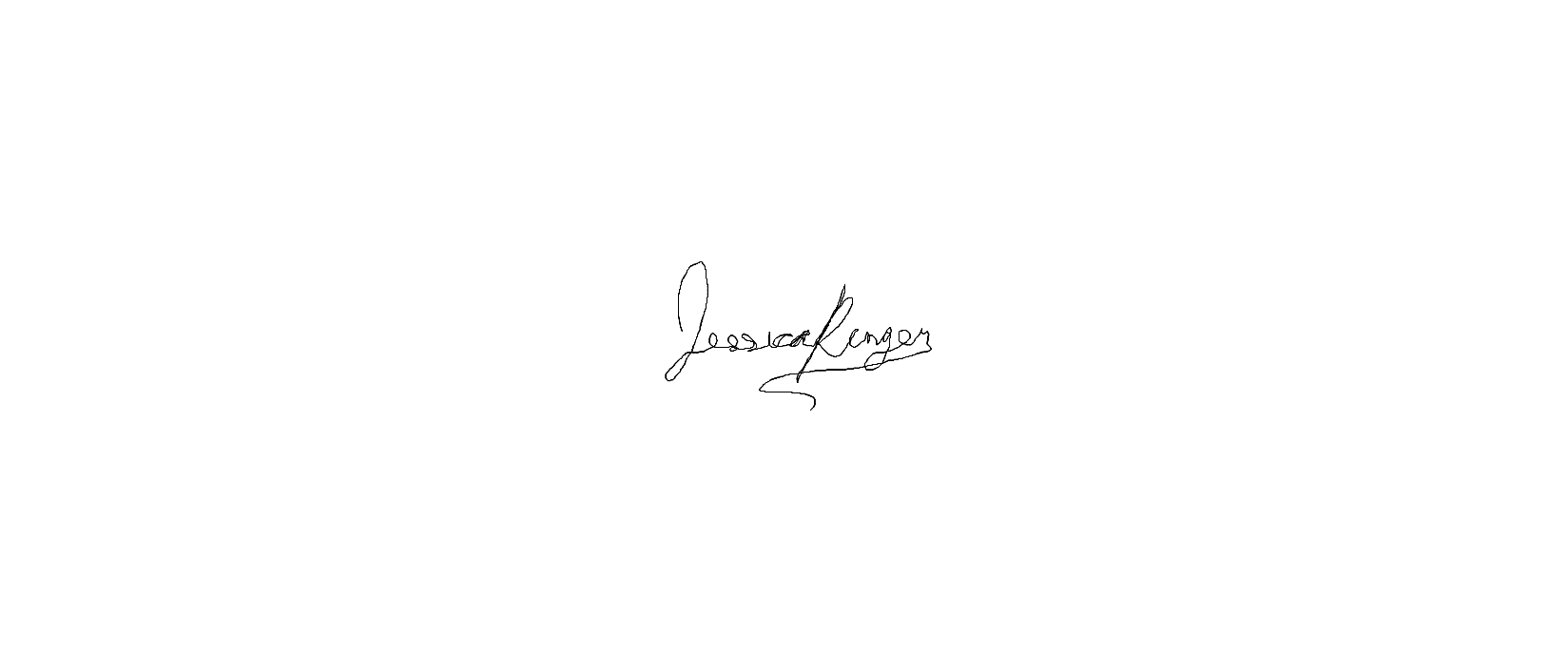 _______________Jessica Renger